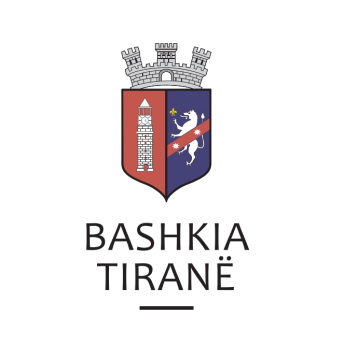      R  E  P U  B  L  I  K  A    E   S  H  Q  I  P  Ë  R  I  S  Ë
  BASHKIA TIRANË
DREJTORIA E PËRGJITHSHME PËR MARRËDHËNIET ME PUBLIKUN DHE JASHTË
DREJTORIA E KOMUNIKIMIT ME QYTETARËTLënda: Kërkesë për shpallje nga Gjykata e Rrethit Gjyqësor Tiranë, për znj. Jonida Mankollari.Pranë Bashkisë Tiranë ka ardhur kërkesa për shpallje nga Gjykata e Rrethit Gjyqësor Tiranë, me nr.  9284 akti, datë 16.09.2019, protokolluar në institucionin tonë me nr. 34583 prot., datë 18.09.2019.Ju sqarojmë se kjo gjykatë dërgon shpallje për zhvillimin e gjykimit të çështjes civile që i përket:Kërkues:             Shtëpia e Foshnjës TiranëPerson i tretë:     Drejtoria e Mbrojtjes dhe Përfshirjes Sociale, Bashkia Tiranë,                            Jonida MankollariObjekti:                Deklarimin si të braktisur nga prindërit dhe vendosje në kujdestari të                            Shtëpisë së Foshnjës Tiranë, të fëmijës Goldi Mankollari.Data dhe ora e seancës:    30.10.2019, ora 10:00Drejtoria e Komunikimit me Qytetarët ka bërë të mundur afishimin e shpalljes për znj. Jonida Mankollari, në tabelën e shpalljeve të Sektorit të Informimit dhe Shërbimeve për Qytetarët pranë Bashkisë Tiranë.     R  E  P U  B  L  I  K  A    E   S  H  Q  I  P  Ë  R  I  S  Ë
  BASHKIA TIRANË
DREJTORIA E PËRGJITHSHME PËR MARRËDHËNIET ME PUBLIKUN DHE JASHTË
DREJTORIA E KOMUNIKIMIT ME QYTETARËTLënda: Kërkesë për shpallje nga Gjykata Administrative e Shkallës së Parë Gjirokastër për Studion Përmbarimor “Speed Solution”.Pranë Bashkisë Tiranë ka ardhur kërkesa për shpallje nga Gjykata Administrative e Shkallës së Parë Gjirokastër, me nr. 118 akti, datë 21.02.2019, protokolluar në Bashkinë Tiranë me nr. 34595 prot., datë 18.09.2019.Ju sqarojmë se kjo gjykatë dërgon shpallje se është zhvilluar gjykimi i çështjes penale që i përket:Paditës:             Dhimitri MaluqiI Paditur:          Inspektorati Shtetëror i Mjedisit, Pyjeve, Ujrave dhe Turizmit,                          GjirokastërPerson i tretë:    Studio Përmbarimore “Speed Solution”Objekti:             Kthimin nga pala e paditur shumën 851.840 lekë, së bashku me                           kamatat e arrira.Data dhe ora e seancës:    15.10.2019, ora 12:00Drejtoria e Komunikimit me Qytetarët ka bërë të mundur afishimin e shpalljes për Studion Përmbarimor “Speed Solution”, në tabelën e shpalljeve të Sektorit të Informimit dhe Shërbimeve për Qytetarët pranë Bashkisë Tiranë.     R  E  P U  B  L  I  K  A    E   S  H  Q  I  P  Ë  R  I  S  Ë
  BASHKIA TIRANË
DREJTORIA E PËRGJITHSHME PËR MARRËDHËNIET ME PUBLIKUN DHE JASHTË
DREJTORIA E KOMUNIKIMIT ME QYTETARËTLënda: Kërkesë për shpallje nga Gjykata e Rrethit Gjyqësor Tiranë, për personin juridik “Grin” sh.p.k., me administrator z. Oliver Shtylla.Pranë Bashkisë Tiranë ka ardhur kërkesa për shpallje nga Gjykata e Rrethit Gjyqësor Tiranë, me nr.  3058 akti, datë 16.09.2019, protokolluar në institucionin tonë me nr. 34587 prot., datë 18.09.2019.Ju sqarojmë se kjo gjykatë dërgon shpallje për zhvillimin e gjykimit të çështjes civile që i përket:Kërkues:             Prokuroria e Rrethit Gjyqësor Tiranë, e përfaqësuar nga Prokurorja                           Elida Kaçkini (Celami)Objekti:               Kërkesë për pushimin e procedimit penal me nr. 1120, viti 2013Data dhe ora e seancës:    09.10.2019, ora 10:30Drejtoria e Komunikimit me Qytetarët ka bërë të mundur afishimin e shpalljes për personin juridik “Grin” sh.p.k., me administrator z. Oliver Shtylla, në tabelën e shpalljeve të Sektorit të Informimit dhe Shërbimeve për Qytetarët pranë Bashkisë Tiranë.     R  E  P U  B  L  I  K  A    E   S  H  Q  I  P  Ë  R  I  S  Ë
  BASHKIA TIRANË
DREJTORIA E PËRGJITHSHME PËR MARRËDHËNIET ME PUBLIKUN DHE JASHTË
DREJTORIA E KOMUNIKIMIT ME QYTETARËTLënda: Kërkesë për shpallje nga Gjykata e Rrethit Gjyqësor Vlorë për z. Avni Delvina.Pranë Bashkisë Tiranë ka ardhur kërkesa për shpallje nga Gjykata e Rrethit Gjyqësor Vlorë, me nr. 1452 akti, datë 12.09.2019, protokolluar në Bashkinë Tiranë me nr. 34572 prot., datë 18.09.2019.Ju sqarojmë se kjo gjykatë dërgon shpallje për zhvillimin e gjykimit të çështjes civile që i përket:Padites:            Renato MucoI paditur:         Ymer Delvina, Skender Delvina, Avni Delvina, Reveka Delvina, etj.Objekti:            Zgjidhje kontrate.Drejtoria e Komunikimit me Qytetarët ka bërë të mundur afishimin e shpalljes për z. Avni Delvina, në tabelën e shpalljeve të Sektorit të Informimit dhe Shërbimeve për Qytetarët pranë Bashkisë Tiranë.     R  E  P U  B  L  I  K  A    E   S  H  Q  I  P  Ë  R  I  S  Ë
  BASHKIA TIRANË
DREJTORIA E PËRGJITHSHME PËR MARRËDHËNIET ME PUBLIKUN DHE JASHTË
DREJTORIA E KOMUNIKIMIT ME QYTETARËTLënda: Kërkesë për shpallje nga Gjykata e Rrethit Gjyqësor Vlorë për z. Skender Delvina.Pranë Bashkisë Tiranë ka ardhur kërkesa për shpallje nga Gjykata e Rrethit Gjyqësor Vlorë, me nr. 1452 akti, datë 12.09.2019, protokolluar në Bashkinë Tiranë me nr. 34539 prot., datë 18.09.2019.Ju sqarojmë se kjo gjykatë dërgon shpallje për zhvillimin e gjykimit të çështjes civile që i përket:Padites:            Renato MucoI paditur:         Ymer Delvina, Skender Delvina, Avni Delvina, Reveka Delvina, etj.Objekti:            Zgjidhje kontrate.Drejtoria e Komunikimit me Qytetarët ka bërë të mundur afishimin e shpalljes për z. Skender Delvina, në tabelën e shpalljeve të Sektorit të Informimit dhe Shërbimeve për Qytetarët pranë Bashkisë Tiranë.     R  E  P U  B  L  I  K  A    E   S  H  Q  I  P  Ë  R  I  S  Ë
  BASHKIA TIRANË
DREJTORIA E PËRGJITHSHME PËR MARRËDHËNIET ME PUBLIKUN DHE JASHTË
DREJTORIA E KOMUNIKIMIT ME QYTETARËTLënda: Kërkesë për shpallje nga Gjykata e Rrethit Gjyqësor Vlorë për z. Melios Delvina.Pranë Bashkisë Tiranë ka ardhur kërkesa për shpallje nga Gjykata e Rrethit Gjyqësor Vlorë, me nr. 1452 akti, datë 12.09.2019, protokolluar në Bashkinë Tiranë me nr. 34538 prot., datë 18.09.2019.Ju sqarojmë se kjo gjykatë dërgon shpallje për zhvillimin e gjykimit të çështjes civile që i përket:Padites:            Renato MucoI paditur:         Ymer Delvina, Skender Delvina, Avni Delvina, etj.Objekti:            Zgjidhje kontrate.Drejtoria e Komunikimit me Qytetarët ka bërë të mundur afishimin e shpalljes për z. Melios Delvina, në tabelën e shpalljeve të Sektorit të Informimit dhe Shërbimeve për Qytetarët pranë Bashkisë Tiranë.     R  E  P U  B  L  I  K  A    E   S  H  Q  I  P  Ë  R  I  S  Ë
  BASHKIA TIRANË
DREJTORIA E PËRGJITHSHME PËR MARRËDHËNIET ME PUBLIKUN DHE JASHTË
DREJTORIA E KOMUNIKIMIT ME QYTETARËTLënda: Kërkesë për shpallje nga Gjykata e Rrethit Gjyqësor Vlorë për znj. Reveka Delvina.Pranë Bashkisë Tiranë ka ardhur kërkesa për shpallje nga Gjykata e Rrethit Gjyqësor Vlorë, me nr. 1452 akti, datë 12.09.2019, protokolluar në Bashkinë Tiranë me nr. 34571 prot., datë 18.09.2019.Ju sqarojmë se kjo gjykatë dërgon shpallje për zhvillimin e gjykimit të çështjes civile që i përket:Padites:            Renato MucoI paditur:         Ymer Delvina, Skender Delvina, Avni Delvina, etj.Objekti:            Zgjidhje kontrate.Drejtoria e Komunikimit me Qytetarët ka bërë të mundur afishimin e shpalljes për znj. Reveka Delvina, në tabelën e shpalljeve të Sektorit të Informimit dhe Shërbimeve për Qytetarët pranë Bashkisë Tiranë.     R  E  P U  B  L  I  K  A    E   S  H  Q  I  P  Ë  R  I  S  Ë
  BASHKIA TIRANË
DREJTORIA E PËRGJITHSHME PËR MARRËDHËNIET ME PUBLIKUN DHE JASHTË
DREJTORIA E KOMUNIKIMIT ME QYTETARËTLënda: Kërkesë për shpallje nga Gjykata e Rrethit Gjyqësor Vlorë për z. Ymer Delvina.Pranë Bashkisë Tiranë ka ardhur kërkesa për shpallje nga Gjykata e Rrethit Gjyqësor Vlorë, me nr. 1452 akti, datë 12.09.2019, protokolluar në Bashkinë Tiranë me nr. 34537 prot., datë 18.09.2019.Ju sqarojmë se kjo gjykatë dërgon shpallje për zhvillimin e gjykimit të çështjes civile që i përket:Padites:            Renato MucoI paditur:         Ymer Delvina, Skender Delvina, Avni Delvina, etj.Objekti:            Zgjidhje kontrate.Drejtoria e Komunikimit me Qytetarët ka bërë të mundur afishimin e shpalljes për z. Ymer Delvina, në tabelën e shpalljeve të Sektorit të Informimit dhe Shërbimeve për Qytetarët pranë Bashkisë Tiranë.     R  E  P U  B  L  I  K  A    E   S  H  Q  I  P  Ë  R  I  S  Ë
  BASHKIA TIRANË
DREJTORIA E PËRGJITHSHME PËR MARRËDHËNIET ME PUBLIKUN DHE JASHTË
DREJTORIA E KOMUNIKIMIT ME QYTETARËTLënda: Kërkesë për shpallje nga Gjykata e Rrethit Gjyqësor Vlorë për znj. Mimoza (Pilika) Delvina.Pranë Bashkisë Tiranë ka ardhur kërkesa për shpallje nga Gjykata e Rrethit Gjyqësor Vlorë, me nr. 1452 akti, datë 12.09.2019, protokolluar në Bashkinë Tiranë me nr. 34568 prot., datë 18.09.2019.Ju sqarojmë se kjo gjykatë dërgon shpallje për zhvillimin e gjykimit të çështjes civile që i përket:Padites:            Renato MucoI paditur:         Ymer Delvina, Skender Delvina, Avni Delvina, etj.Objekti:            Zgjidhje kontrate.Drejtoria e Komunikimit me Qytetarët ka bërë të mundur afishimin e shpalljes për znj. Mimoza (Pilika) Delvina, në tabelën e shpalljeve të Sektorit të Informimit dhe Shërbimeve për Qytetarët pranë Bashkisë Tiranë.     R  E  P U  B  L  I  K  A    E   S  H  Q  I  P  Ë  R  I  S  Ë
  BASHKIA TIRANË
DREJTORIA E PËRGJITHSHME PËR MARRËDHËNIET ME PUBLIKUN DHE JASHTË
DREJTORIA E KOMUNIKIMIT ME QYTETARËTLënda: Kërkesë për shpallje nga Gjykata e Rrethit Gjyqësor Vlorë për znj. Dajana Delvina.Pranë Bashkisë Tiranë ka ardhur kërkesa për shpallje nga Gjykata e Rrethit Gjyqësor Vlorë, me nr. 1452 akti, datë 12.09.2019, protokolluar në Bashkinë Tiranë me nr. 34570 prot., datë 18.09.2019.Ju sqarojmë se kjo gjykatë dërgon shpallje për zhvillimin e gjykimit të çështjes civile që i përket:Padites:            Renato MucoI paditur:         Ymer Delvina, Skender Delvina, Avni Delvina, etj.Objekti:            Zgjidhje kontrate.Drejtoria e Komunikimit me Qytetarët ka bërë të mundur afishimin e shpalljes për znj. Dajana Delvina, në tabelën e shpalljeve të Sektorit të Informimit dhe Shërbimeve për Qytetarët pranë Bashkisë Tiranë.     R  E  P U  B  L  I  K  A    E   S  H  Q  I  P  Ë  R  I  S  Ë
  BASHKIA TIRANË
DREJTORIA E PËRGJITHSHME PËR MARRËDHËNIET ME PUBLIKUN DHE JASHTË
DREJTORIA E KOMUNIKIMIT ME QYTETARËTLënda: Kërkesë për shpallje nga Gjykata e Rrethit Gjyqësor Vlorë për z. Eros Delvina.Pranë Bashkisë Tiranë ka ardhur kërkesa për shpallje nga Gjykata e Rrethit Gjyqësor Vlorë, me nr. 1452 akti, datë 12.09.2019, protokolluar në Bashkinë Tiranë me nr. 34569 prot., datë 18.09.2019.Ju sqarojmë se kjo gjykatë dërgon shpallje për zhvillimin e gjykimit të çështjes civile që i përket:Padites:            Renato MucoI paditur:         Ymer Delvina, Skender Delvina, Avni Delvina, etj.Objekti:            Zgjidhje kontrate.Drejtoria e Komunikimit me Qytetarët ka bërë të mundur afishimin e shpalljes për z. Eros Delvina, në tabelën e shpalljeve të Sektorit të Informimit dhe Shërbimeve për Qytetarët pranë Bashkisë Tiranë.     R  E  P U  B  L  I  K  A    E   S  H  Q  I  P  Ë  R  I  S  Ë
  BASHKIA TIRANË
DREJTORIA E PËRGJITHSHME PËR MARRËDHËNIET ME PUBLIKUN DHE JASHTË
DREJTORIA E KOMUNIKIMIT ME QYTETARËTLënda: Kërkesë për shpallje nga Gjykata e Rrethit Gjyqësor Vlorë për z. Bledar Dumani.Pranë Bashkisë Tiranë ka ardhur kërkesa për shpallje nga Gjykata e Rrethit Gjyqësor Vlorë, me nr. 462 akti (A. Selmanaj), datë 11.09.2019, protokolluar në Bashkinë Tiranë me nr. 34567 prot., datë 18.09.2019.Ju sqarojmë se kjo gjykatë dërgon shpallje për komunikimin e kundër rekursit, të paraqitur nga Kasëm Cenaj, në datë 18.06.2019, të çështjes civile që i përket:Ankues:          Zyra Vendore e Avokaturës së Shtetit, përfaqësuar në gjykim nga                        avokatët e shtetit Anila Çukani dhe Sokol Kamberi.Objekti:          Prishja e vendimit të Prokurorisë së Rrethit Gjyqësor Vlorë, ndaj                           procedimit penal nr. 986, viti 2012 dhe vazhdim i hetimeve të mëtejshme                        nga ky organ.Persona të interesuar:          Prokuroria e Rrethit Gjyqësor Vlorë, Kasëm Cenaj,                                             Afroviti Gjipali, Llambro Dhima, etj.Kundërrekursues:                Kasëm CenajObjekti i kundër rekursit:    Mospranimi i rekursit të bërë prej Zyrës Vendore të                                             Avokaturës së Shtetit Vlorë, ndaj vendimit 461, etj.Drejtoria e Komunikimit me Qytetarët ka bërë të mundur afishimin e shpalljes për z. Bledar Dumani, në tabelën e shpalljeve të Sektorit të Informimit dhe Shërbimeve për Qytetarët pranë Bashkisë Tiranë.     R  E  P U  B  L  I  K  A    E   S  H  Q  I  P  Ë  R  I  S  Ë
  BASHKIA TIRANË
DREJTORIA E PËRGJITHSHME PËR MARRËDHËNIET ME PUBLIKUN DHE JASHTË
DREJTORIA E KOMUNIKIMIT ME QYTETARËTLënda: Kërkesë për shpallje nga Gjykata e Rrethit Gjyqësor Vlorë për z. Engjell Zejnati.Pranë Bashkisë Tiranë ka ardhur kërkesa për shpallje nga Gjykata e Rrethit Gjyqësor Vlorë, me nr. 462 akti (A. Selmanaj), datë 11.09.2019, protokolluar në Bashkinë Tiranë me nr. 34561 prot., datë 18.09.2019.Ju sqarojmë se kjo gjykatë dërgon shpallje për komunikimin e kundër rekursit, të paraqitur nga Kasëm Cenaj, në datë 18.06.2019, të çështjes civile që i përket:Ankues:          Zyra Vendore e Avokaturës së Shtetit, përfaqësuar në gjykim nga                        avokatët e shtetit Anila Çukani dhe Sokol Kamberi.Objekti:          Prishja e vendimit të Prokurorisë së Rrethit Gjyqësor Vlorë, ndaj                           procedimit penal nr. 986, viti 2012 dhe vazhdim i hetimeve të mëtejshme                        nga ky organ.Persona të interesuar:          Prokuroria e Rrethit Gjyqësor Vlorë, Kasëm Cenaj,                                             Afroviti Gjipali, Llambro Dhima, etj.Kundërrekursues:                Kasëm CenajObjekti i kundër rekursit:    Mospranimi i rekursit të bërë prej Zyrës Vendore të                                             Avokaturës së Shtetit Vlorë, ndaj vendimit 461, etj.Drejtoria e Komunikimit me Qytetarët ka bërë të mundur afishimin e shpalljes për z. Engjell Zejnati, në tabelën e shpalljeve të Sektorit të Informimit dhe Shërbimeve për Qytetarët pranë Bashkisë Tiranë.     R  E  P U  B  L  I  K  A    E   S  H  Q  I  P  Ë  R  I  S  Ë
  BASHKIA TIRANË
DREJTORIA E PËRGJITHSHME PËR MARRËDHËNIET ME PUBLIKUN DHE JASHTË
DREJTORIA E KOMUNIKIMIT ME QYTETARËTLënda: Kërkesë për shpallje nga Gjykata e Rrethit Gjyqësor Vlorë për z. Agim Bektash Toro.Pranë Bashkisë Tiranë ka ardhur kërkesa për shpallje nga Gjykata e Rrethit Gjyqësor Vlorë, me nr. 462 akti (A. Selmanaj), datë 11.09.2019, protokolluar në Bashkinë Tiranë me nr. 34543 prot., datë 18.09.2019.Ju sqarojmë se kjo gjykatë dërgon shpallje për komunikimin e kundër rekursit, të paraqitur nga Kasëm Cenaj, në datë 18.06.2019, të çështjes civile që i përket:Ankues:          Zyra Vendore e Avokaturës së Shtetit, përfaqësuar në gjykim nga                        avokatët e shtetit Anila Çukani dhe Sokol Kamberi.Objekti:          Prishja e vendimit të Prokurorisë së Rrethit Gjyqësor Vlorë, ndaj                           procedimit penal nr. 986, viti 2012 dhe vazhdim i hetimeve të mëtejshme                        nga ky organ.Persona të interesuar:          Prokuroria e Rrethit Gjyqësor Vlorë, Kasëm Cenaj,                                             Afroviti Gjipali, Llambro Dhima, etj.Kundërrekursues:                Kasëm CenajObjekti i kundër rekursit:    Mospranimi i rekursit të bërë prej Zyrës Vendore të                                             Avokaturës së Shtetit Vlorë, ndaj vendimit 461, etj.Drejtoria e Komunikimit me Qytetarët ka bërë të mundur afishimin e shpalljes për z. Agim Bektash Toro, në tabelën e shpalljeve të Sektorit të Informimit dhe Shërbimeve për Qytetarët pranë Bashkisë Tiranë.     R  E  P U  B  L  I  K  A    E   S  H  Q  I  P  Ë  R  I  S  Ë
  BASHKIA TIRANË
DREJTORIA E PËRGJITHSHME PËR MARRËDHËNIET ME PUBLIKUN DHE JASHTË
DREJTORIA E KOMUNIKIMIT ME QYTETARËTLënda: Kërkesë për shpallje nga Gjykata e Rrethit Gjyqësor Vlorë për z. Sadik Demiraj.Pranë Bashkisë Tiranë ka ardhur kërkesa për shpallje nga Gjykata e Rrethit Gjyqësor Vlorë, me nr. 462 akti (A. Selmanaj), datë 11.09.2019, protokolluar në Bashkinë Tiranë me nr. 34566 prot., datë 18.09.2019.Ju sqarojmë se kjo gjykatë dërgon shpallje për komunikimin e kundër rekursit, të paraqitur nga Kasëm Cenaj, në datë 18.06.2019, të çështjes civile që i përket:Ankues:          Zyra Vendore e Avokaturës së Shtetit, përfaqësuar në gjykim nga                        avokatët e shtetit Anila Çukani dhe Sokol Kamberi.Objekti:          Prishja e vendimit të Prokurorisë së Rrethit Gjyqësor Vlorë, ndaj                           procedimit penal nr. 986, viti 2012 dhe vazhdim i hetimeve të mëtejshme                        nga ky organ.Persona të interesuar:          Prokuroria e Rrethit Gjyqësor Vlorë, Kasëm Cenaj,                                             Afroviti Gjipali, Llambro Dhima, etj.Kundërrekursues:                Kasëm CenajObjekti i kundër rekursit:    Mospranimi i rekursit të bërë prej Zyrës Vendore të                                             Avokaturës së Shtetit Vlorë, ndaj vendimit 461, etj.Drejtoria e Komunikimit me Qytetarët ka bërë të mundur afishimin e shpalljes për z. Sadik Demiraj, në tabelën e shpalljeve të Sektorit të Informimit dhe Shërbimeve për Qytetarët pranë Bashkisë Tiranë.     R  E  P U  B  L  I  K  A    E   S  H  Q  I  P  Ë  R  I  S  Ë
  BASHKIA TIRANË
DREJTORIA E PËRGJITHSHME PËR MARRËDHËNIET ME PUBLIKUN DHE JASHTË
DREJTORIA E KOMUNIKIMIT ME QYTETARËTLënda: Kërkesë për shpallje nga Gjykata e Rrethit Gjyqësor Tiranë për shoqërinë “GJOMAKAJ GROUP” sh.p.k.Pranë Bashkisë Tiranë ka ardhur kërkesa për shpallje nga Gjykata e Rrethit Gjyqësor Tiranë me nr. 11678 regj. them., datë 16.09.2019, protokolluar në Bashkinë Tiranë me nr. 34865 prot., datë 19.09.2019.Ju sqarojmë se kjo gjykatë dërgon për shpallje njoftimin për gjykimin të çështjes civile me palë:Paditës:            Shoqëria “D&A FIN PARTNER” sh.p.k.Të Paditur:      Shoqëria “GJOMAKAJ GROUP” sh.p.k.Objekti:           Përmbushje detyrimi kontraktorDrejtoria e Komunikimit me Qytetarët ka bërë të mundur afishimin e shpalljes për shoqërinë “GJOMAKAJ GROUP” sh.p.k., në tabelën e shpalljeve të Sektorit të Informimit dhe Shërbimeve për Qytetarët pranë Bashkisë Tiranë.     R  E  P U  B  L  I  K  A    E   S  H  Q  I  P  Ë  R  I  S  Ë
  BASHKIA TIRANË
DREJTORIA E PËRGJITHSHME PËR MARRËDHËNIET ME PUBLIKUN DHE JASHTË
DREJTORIA E KOMUNIKIMIT ME QYTETARËTLënda: Kërkesë për shpallje nga Gjykata e Rrethit Gjyqësor Tiranë për shoqërinë “ISMAILI” sh.p.k., me administrator z. Qamil Ismaili.Pranë Bashkisë Tiranë ka ardhur kërkesa për shpallje nga Gjykata e Rrethit Gjyqësor Tiranë me nr. 11549 regj. them., datë 17.09.2019, protokolluar në Bashkinë Tiranë me nr. 34864 prot., datë 19.09.2019.Ju sqarojmë se kjo gjykatë dërgon për shpallje njoftimin për gjykimin të çështjes civile me palë:Paditës:           Shoqëria “TRANZIT” sh.p.k.Të Paditur:     Shoqëria “ISMAILI” sh.p.k.Objekti:          Detyrimin e palës së paditur shoqëria “ISMAILI” sh.p.k., të paguaj                       detyrimin e pa paguar. Detyrimin e të paditurit të paguaj shpenzimet                       gjyqësore. Drejtoria e Komunikimit me Qytetarët ka bërë të mundur afishimin e shpalljes për shoqërinë “ISMAILI” sh.p.k., me administrator z. Qamil Ismaili, në tabelën e shpalljeve të Sektorit të Informimit dhe Shërbimeve për Qytetarët pranë Bashkisë Tiranë.     R  E  P U  B  L  I  K  A    E   S  H  Q  I  P  Ë  R  I  S  Ë
  BASHKIA TIRANË
DREJTORIA E PËRGJITHSHME PËR MARRËDHËNIET ME PUBLIKUN DHE JASHTË
DREJTORIA E KOMUNIKIMIT ME QYTETARËTLënda: Kërkesë për shpallje nga Gjykata e Shkallës së Parë Administrative Tiranë për z. Viril Llagami.Pranë Bashkisë së Tiranës ka ardhur kërkesa për shpallje nga Gjykata e Shkallës së Parë Administrative Tiranë, me nr. 3166 prot., datë 17.09.2019, protokolluar në Bashkinë Tiranë me nr. 34864 prot., datë 18.09.2019.Ju sqarojmë se kjo gjykatë dërgon për shpallje njoftimin për gjykimin të çështjes administrative me palë:Paditës:                   Diana Goga (Laha)Të paditur:             Bashkia Tirane etjObjekti:                  Detyrim i te paditurit te kompensoje paditesenPerson i trete:         Viril LlagamiData dhe ora e seancës:  01.10.2019, 09:30Drejtoria e Komunikimit me Qytetarët ka bërë të mundur afishimin e shpalljes për z. Viril Llagami në tabelën e shpalljeve të Sektorit të Informimit dhe Shërbimeve për Qytetarët pranë Bashkisë Tiranë.     R  E  P U  B  L  I  K  A    E   S  H  Q  I  P  Ë  R  I  S  Ë
  BASHKIA TIRANË
DREJTORIA E PËRGJITHSHME PËR MARRËDHËNIET ME PUBLIKUN DHE JASHTË
DREJTORIA E KOMUNIKIMIT ME QYTETARËTLënda: Kërkesë për shpallje nga Gjykata e Rrethit Gjyqësor Sarandë për z. Halim Durim Mersini dhe znj. Laureta Zotaj.Pranë Bashkisë Tiranë ka ardhur kërkesa për shpallje nga Gjykata e Rrethit Gjyqësor Sarandë  me nr. regj. them. 01181 , datë 17.09.2019, protokolluar në Bashkinë Tiranë me nr. 34860 prot., datë 19.09.2019.Ju sqarojmë se kjo gjykatë dërgon shpallje se është duke u zhvilluar gjykimi i çështjes civile që i përket:Paditur:                Halim Durim Mersini, Laureta Zotaj.Paditës:                 Shoqëria Përmbarimore Blek-K sh.p.kObjekti:                Vecim i pjesës takueseBaza Ligjore:       Neni 133/a, 133/b të K. Pr. CivileDrejtoria e Komunikimit me Qytetarët ka bërë të mundur afishimin e shpalljes për z. Halim Durim Mersini dhe znj. Laureta Zotaj, në tabelën e shpalljeve të Sektorit të Informimit dhe Shërbimeve për Qytetarët pranë Bashkisë Tiranë.     R  E  P U  B  L  I  K  A    E   S  H  Q  I  P  Ë  R  I  S  Ë
  BASHKIA TIRANË
DREJTORIA E PËRGJITHSHME PËR MARRËDHËNIET ME PUBLIKUN DHE JASHTË
DREJTORIA E KOMUNIKIMIT ME QYTETARËTLënda: Kërkesë për shpallje nga Gjykata e Rrethit Gjyqësor Tiranë për znj. Nevrie Haxhiraj.Pranë Bashkisë Tiranë ka ardhur kërkesa për shpallje nga Gjykata e Rrethit Gjyqësor Tiranë me nr. 3191 vendimi , datë 17.09.2019, protokolluar në Bashkinë Tiranë me nr. 34866 prot., datë 19.09.2019.Ju sqarojmë se kjo gjykatë dërgon shpallje se është duke u zhvilluar gjykimi i çështjes civile që i përket:Paditur:                Pushime CalaPaditës:                 Nevrie HaxhirajObjekti:                Zgjidhje KontrateDrejtoria e Komunikimit me Qytetarët ka bërë të mundur afishimin e shpalljes për znj. Nevrie Haxhiraj, në tabelën e shpalljeve të Sektorit të Informimit dhe Shërbimeve për Qytetarët pranë Bashkisë Tiranë.     R  E  P U  B  L  I  K  A    E   S  H  Q  I  P  Ë  R  I  S  Ë
  BASHKIA TIRANË
DREJTORIA E PËRGJITHSHME PËR MARRËDHËNIET ME PUBLIKUN DHE JASHTË
DREJTORIA E KOMUNIKIMIT ME QYTETARËTLënda: Kërkesë për shpallje nga Gjykata e Rrethit Gjyqësor Vlorë për znj. Elida Bano përfaqësuar nga përfaqësuesi ligjor z. Arben Bano.Pranë Bashkisë Tiranë ka ardhur kërkesa për shpallje nga Gjykata e Rrethit Gjyqësor Vlorë me nr. 1228 akti, datë 13.09.2019, protokolluar në Bashkinë Tiranë me nr. 34862 prot., datë 19.09.2019.Ju sqarojmë se kjo gjykatë dërgon shpallje se është duke u zhvilluar gjykimi i çështjes civile që i përket:Paditur:                Shoqëria “ALGAN” etj..Paditës:                 Shkelqim OsmenajObjekti:                Detyrim njohje pronarBaza Ligjore:       Neni 31, 32 i Kodit të Procedurës CivileDrejtoria e Komunikimit me Qytetarët ka bërë të mundur afishimin e shpalljes për znj. Elida Bano përfaqësuar nga përfaqësuesi ligjor z. Arben Bano, në tabelën e shpalljeve të Sektorit të Informimit dhe Shërbimeve për Qytetarët pranë Bashkisë Tiranë.     R  E  P U  B  L  I  K  A    E   S  H  Q  I  P  Ë  R  I  S  Ë
  BASHKIA TIRANË
DREJTORIA E PËRGJITHSHME PËR MARRËDHËNIET ME PUBLIKUN DHE JASHTË
DREJTORIA E KOMUNIKIMIT ME QYTETARËTLënda: Kërkesë për shpallje nga Gjykata e Rrethit Gjyqësor Krujë për znj. Romina Kovaci.Pranë Bashkisë Tiranë ka ardhur kërkesa për shpallje nga Gjykata e Rrethit Gjyqësor Krujë me nr. 471 akti, datë 16.09.2019, protokolluar në Bashkinë Tiranë me nr. 34863 prot., datë 19.09.2019.Ju sqarojmë se kjo gjykatë dërgon shpallje se është duke u zhvilluar gjykimi i çështjes civile që i përket:Paditur:                Alban KovaciPaditës:                 Romina KovaciObjekti:                Zgjidhje marteseDrejtoria e Komunikimit me Qytetarët ka bërë të mundur afishimin e shpalljes për znj. Romina Kovaci, në tabelën e shpalljeve të Sektorit të Informimit dhe Shërbimeve për Qytetarët pranë Bashkisë Tiranë.     R  E  P U  B  L  I  K  A    E   S  H  Q  I  P  Ë  R  I  S  Ë
  BASHKIA TIRANË
DREJTORIA E PËRGJITHSHME PËR MARRËDHËNIET ME PUBLIKUN DHE JASHTË
DREJTORIA E KOMUNIKIMIT ME QYTETARËTLënda: Kërkesë për shpallje nga Gjykata e Rrethit Gjyqësor Vlorë për z. Elton Leco.Pranë Bashkisë Tiranë ka ardhur kërkesa për shpallje nga Gjykata e Rrethit Gjyqësor Vlorë me nr. 2302 akti (V. Canaj), datë 11.09.2019, protokolluar në Bashkinë Tiranë me nr. 34861 prot., datë 19.09.2019.Ju sqarojmë se kjo gjykatë dërgon shpallje se është duke u zhvilluar gjykimi i çështjes penale që i përket:Akuzuar:               Elton LecoPaditës:                  Romina KovaciAkuza:                    Mosdhenia e mjeteve per jetese Baza Ligjore:         Neni 125 i Kodit PenalDrejtoria e Komunikimit me Qytetarët ka bërë të mundur afishimin e shpalljes për z. Elton Leco, në tabelën e shpalljeve të Sektorit të Informimit dhe Shërbimeve për Qytetarët pranë Bashkisë Tiranë.